.LEG CIRCLES, STEP, SLIDE, STEP, SCUFF, STEP, HOLDSTEP, TAP, STEP, TAP, VINE RIGHT ¼ TURN LEFT, HEEL TAPSTEP, TAP, ½ TURN, HEELTAP TWICEEXTENDED LEFT VINE, ¼ TURN, TAP¼ TURN HIP BUMPSRIGHT VINE & HEEL, LEFT VINE & HEELTOE HEEL STRUTS BACK WITH SNAPSLEG CIRCLES, STEP, SLIDE, STEP, SCUFF, STEP, HOLDREPEATTAGDuring the 5th sequence of the dance there is a 4 count hold between beats 24 & 25FINISHYou will finish the dance facing the front wall after the paddle turn. Hold for 2 counts and finish with 2 right leg circles.Somedays You Gotta Dance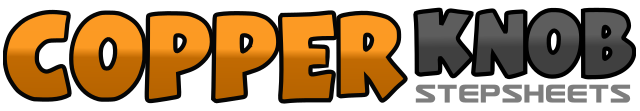 .......Count:64Wall:2Level:Improver.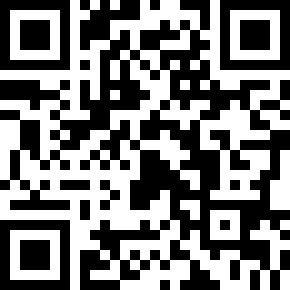 Choreographer:Bryony BurfordBryony BurfordBryony BurfordBryony BurfordBryony Burford.Music:Some Days You Gotta Dance - The ChicksSome Days You Gotta Dance - The ChicksSome Days You Gotta Dance - The ChicksSome Days You Gotta Dance - The ChicksSome Days You Gotta Dance - The Chicks........1-2Raise right knee & circle lower limb to the right twice3-4Step forward right, slide/step left to cross lock behind right5-8Step forward right, scuff left forward, step forward left, hold9-12Step side right, tap left behind, step side left, tap right behind left13-16Step side right, step left behind right, step side right into ¼ turn left, touch left heel forward17-18Step forward left (in place), tap right beside left19-20Step forward right turning ½ turn left, tap left heel forward21-24Repeat the above 4 counts25-28Step left to side, step right behind left, step left to side, step right in front of left29-32Step left to side, step right behind left, turn ¼ left stepping forward on left, tap right beside33-36Small step forward on right, ¼ turn left (weight on left) step forward on right, ¼ turn left37-40Repeat the above 4 counts to complete a full turn turn left (i.e. full turn paddle turn)41-44Step right to side, step left behind right, step right to side, touch left heel 45 degrees to right45-48Step left to side, step right behind left, step left to side, touch right heel 45 degrees to left49-50Touch right toe back, lower right heel & snap fingers51-52Touch left toe back, lower left heel & snap fingers53-56Repeat the above 4 counts57-64Repeat the first 8 counts